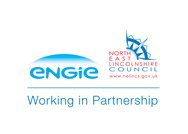 Pre-application advice form forNon Domestic DevelopmentApplicant detailsAgent details (if applicable)Location of application site (full address including post code)Interest in the Property/Land:  Please state your interest in the property/land e.g. owner/occupier, developer, prospective purchaserDetails of Proposed Development: please provide an accurate, detailed description of the proposed development including any existing uses on the siteEnclosures: (Please tick as appropriate) Please send completed form with supporting documentation and the correct fee to planning@nelincs.gov.uk or post to:North East Lincolnshire Planning, New Oxford House, 2 George Street, Grimsby, North East Lincolnshire, DN31 1HB.Payment can be made by cheque, payable to ENGIE Services Ltd, or by debit card by contacting 01472 326289 – Option 1. If paying by card please quote the development address or enquiry number if you have this.NameAddressPostcodeTelephone numberEmailNameAddressPostcodeTelephone numberEmailAddressPostcodeInterestMust be provided Site location map with site edged red to a scale of 1:1250 or 1:2500                           A site plan (to scale) Correct Fee (see fee schedule)Optional Sketches or drawing of the proposal Photographs of the site and immediate surroundings Draft design and access statement Site survey Tree survey Ecological survey Other information (please list)Signed:                                                                  Dated: